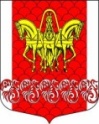 Администрациямуниципального образованияКисельнинское сельское поселениеВолховского муниципального районаЛенинградской областиПОСТАНОВЛЕНИЕот  22 сентября  2022 года  № 154О внесении изменений  и дополнений в постановление от 03.04.2018 года № 120 «Об утверждении в новой редакции Положения о порядке и сроках применения взысканий за несоблюдение муниципальными служащими администрации муниципального образования «Кисельнинское сельское поселение» ограничений и запретов, требований о предотвращении или об урегулировании конфликта интересов и неисполнение обязанностей, установленных в целях противодействия коррупции»В целях  приведения в соответствие с действующей редакцией     областного закона от 11.03.2008 года № 14-оз  «О правовом регулировании муниципальной службы в Ленинградской области»,постановляю:1.Внести в Положение о порядке и сроках применения взысканий за несоблюдение муниципальными служащими администрации муниципального образования «Кисельнинское сельское поселение» ограничений и запретов, требований о предотвращении или об урегулировании конфликта интересов и неисполнение обязанностей, установленных в целях противодействия коррупции, утвержденное постановлением от 03.04.2018 года № 120 следующие изменения:1.1 пункт 2 дополнить подпунктом 2.1 следующего содержания:«2.1) доклада кадровой службы, а в случае отсутствия кадровой службы - должностного лица о совершении коррупционного правонарушения, в котором излагаются фактические обстоятельства его совершения, и письменного объяснения муниципального служащего только с его согласия и при условии признания им факта совершения коррупционного правонарушения (за исключением применения взыскания в виде увольнения в связи с утратой доверия)».1.2 Внести в пункт 7  изменение, дополнив его предложением следующего содержания: «С согласия муниципального служащего, при наличии его письменного объяснения и при условии признания им факта совершения коррупционного правонарушения взыскание (за исключением увольнения в связи с утратой доверия) применяется без проведения проверки».2. Ответственному за муниципальную службу и кадры ознакомить с настоящим постановлением муниципальных служащих под роспись.3. Настоящее постановление подлежит официальному опубликованию в газете «Волховские огни», сетевом издании «Волховские огни» и размещению на официальном сайте муниципального образования Кисельнинское сельское поселение кисельня.рф.4. Постановление вступает в законную силу с момента официального опубликования.5. Контроль за исполнением настоящего постановления оставляю за собой.Глава администрации МО  Кисельнинское СП                                                               С.Г.БелугинС постановлением  ознакомлены:Исп. А.М.Сальникова,      74-266№п\пФ.И.О.ДолжностьДатаПодпись1Белугин С.Г.глава2Тепнина С.А.заведующая сектором по общим и социальным вопросам, безопасности,  ЖКХ3Румянцева О.А.заведующая сектором финансов, экономики, бухгалтерии, муниципального заказа 4Свинцова Н.Л.заведующая сектором по управлению имуществом, земельным вопросам, и архитектуре5Алексеева Е.П.ведущий специалист по земельным вопросам, и архитектуре6Сальникова А.М.специалист 1 категории  